ПРОТОКОЛ №230заседания Конкурсной комиссии по отбору субъектов малого и среднего предпринимательства, претендующих на получение финансовой поддержки03.12.2014 г.                                                                                                                   г. МирныйПредседатель: С.В. КорниловСекретарь: А.А. ТарасоваПрисутствовали: И.А. Бутакова,К.Б. Дегтярев,  И.Н. Корытова, Н.В. Кудрина,  Г.Г. Папиян, Г.Н. СедыхОтсутствовали: С.А. ДадычинПовестка дняРассмотрение заявок субъектов малого и среднего предпринимательства, претендующих  на получение  финансовой поддержки из средств местного  бюджета.Слушали: Н.В. Кудринапроверив полноту (комплектность), оформление представленных субъектами малого и среднего предпринимательства документов, направила в комиссию по рассмотрению заявлений от субъектов малого и среднего предпринимательства, претендующих на получение финансовой поддержки за счет средств местного бюджетапо следующим видам поддержки:       - субсидирование части затрат, понесенных субъектами малого и среднего предпринимательства, занятыми в сфере производства, на арендную плату за имущество, используемое в производственном процессе;       -оказание поддержки субъектам малого и среднего предпринимательства в области подготовки, переподготовки и повышения квалификации кадров.Рассматривались заявки претендентов по следующим направлениям:1.Предоставление субсидий СМСП на арендную плату за имущество, используемое в производственном процессе: 1.1. ООО «Живая вода», директор Щербакова Наталья Владимировна. Зарегистрирована в качестве юридического лица в г. Мирном   12.04.2013г. В наличии полный пакет документов, соответствующий требованиям  Порядка  предоставления  финансовой поддержки. Договор аренды заключён  с ООО «Строймонтаж-2002» на шесть месяцев  на сумму 17 250 рублей в месяц. Общая сумма выплат  составила 103 500рублей.	Вид деятельности: производство питьевой воды.Субсидия  необходима для  частичного погашения  арендной платы за помещения. 1.2.ООО «Автоматизация и Система безопасности», директор Арыку Иван Иванович. Зарегистрирован в качестве юридического лица в г. Мирном 06.12.2012г. В наличии полный пакет документов, соответствующий требованиям  Порядка  предоставления  финансовой поддержки.Договор аренды  заключён с МУП «Коммунальщик». Сумма выплат по договору  составила  136 932,29 рублей. Вид деятельности: производство электромонтажных работ, производство общестроительных работ по прокладке мест трубопроводных линий связи, вспомогательные работы.Субсидия  необходима для  частичного погашения  арендной платы за помещения.1.3. ИП Петричева Светлана Петровна. Зарегистрирована в качестве индивидуального предпринимателя в г. Мирном   02.03.2009 г. В наличии полный пакет документов, соответствующий требованиям  Порядка  предоставления  финансовой поддержки. Договор аренды заключён с ИП Таракановским Г.Т. Сумма выплат по договору составила  300 000 рублей.	Вид деятельности: предоставление парикмахерских услуг.Субсидия  необходима для  частичного погашения  арендной платы за помещения.2.Поддержка СМСП в области подготовки, переподготовки и повышения квалификации кадров.2.1. ИП Сидоров Игорь Владимирович. Зарегистрирован в качестве индивидуального предпринимателя в г. Мирном   02.10.2008г. В наличии полный пакет документов, соответствующий требованиям  Порядка  предоставления  финансовой поддержки.	Игорь Владимирович принял участие в обучении по программе тренинга:  «Базовые навыки руководителя: оперативное управление продажами».Обучение проводилось приглашённым преподавателем из г. Новосибирска Николаем Слепокуровым.  Сумма  составила 7 000 рублей.2.2. ИП Сидорова Татьяна Николаевна. Зарегистрирована в качестве индивидуального предпринимателя в г. Мирном   08.09.2009 г. В наличии полный пакет документов, соответствующий требованиям  Порядка  предоставления  финансовой поддержки.	Татьяна Николаевна приняла участие в обучении по программе «Базовые навыки руководителя: оперативное управление продажами». Обучение проводилось приглашённым преподавателем из г. Новосибирска Николаем Слепокуровым. Сумма  составила 7 000 рублей.2.3. ИП Евсеева Саргылана Николаевна. Зарегистрирована в качестве индивидуального предпринимателя в г. Мирном   05.12.2011 г. В наличии полный пакет документов, соответствующий требованиям  Порядка  предоставления  финансовой поддержки.	Саргылана Николаевна приняла участие в семинаре по теме «Введение в общуюмикронутриентологию: лечебно- профилактические свойства биологически активных компонентов пищи», который проходил в г. Санкт- Петербург. Обучение составило 4 000 рублей.Решили:1.    Выплатить  ООО «Автоматизация и Система безопасности» в лице директора Арыку Иван Иванович субсидиюсубъектумалого и среднего предпринимательстваиз средств местного бюджета по направлению: «Субсидирование части затрат, понесенных субъектами малого и среднего предпринимательства, занятыми в сфере производства продукции, на арендную плату за имущество, используемое в производственном процессе субъектами малого и среднего предпринимательства» в размере 50 000,00 рублей согласно документально подтвержденным затратам. Проголосовали:  за -  8 чел., против -0 чел, воздержался – 0чел.2. Отказать ИП Петричевой Светлане Петровне, в предоставлении субсидии в части затрат, понесенных субъектами МСП, занятыми в сфере производства продукции, на арендную плату за имущество, используемое в производственном процессе в связи с тем, чтодеятельность предпринимателя в предоставлении услуг парикмахерских и салонов красоты не в полном объеме соответствуетприоритетному  направлению развития малого и среднего предпринимательства,утвержденного муниципальной  целевой программой «Развитие малого и среднего предпринимательства в МО «Город Мирный» на 2010 – 2014 годы»  т.к.  салон  находится в центре города, а не на окраине.Проголосовали:  за -  8 чел., против -0 чел, воздержался – 0чел.3.  Отказать ООО «Живая вода», в лице директора Щербаковой Наталье Владимировнев выплате в предоставлении субсидии в части затрат, понесенных субъектами МСП, занятыми в сфере производства продукции, на арендную плату за имущество, используемое в производственном процессе. В процессе голосования победителем признано  ООО «Автоматизация и Система безопасности».Проголосовали:  за -8 чел., против -0 чел, воздержался – 0чел.ВыплатитьИП Сидорову Игорю Владимировичу субсидиюсубъектумалого и среднего предпринимательстваиз средств местного бюджета по направлению: «Поддержка субъектов малого и среднего предпринимательства в области подготовки, переподготовки и повышения квалификации кадров» в размере 7 000,00 рублей, согласно документально подтвержденным затратам. Проголосовали:  за -8чел.,  против -0 чел, воздержался – 0чел. 5. Выплатить ИП Сидоровой Татьяне Николаевне субсидиюсубъектумалого и среднего предпринимательстваиз средств местного бюджета по направлению: «поддержка субъектов малого и среднего предпринимательства в области подготовки, переподготовки и повышения квалификации кадров» в размере 7 000,00 рублей, согласно документально подтвержденным затратам.  Проголосовали:  за -8чел.,  против -0 чел, воздержался – 0чел.6.   Отказать ИП Евсеевой СаргыланеНиколаевнев связи с тем, что представленные документы не соответствуют условиям оказания поддержки субъектов малого и среднего предпринимательства в области подготовки, переподготовки и повышения квалификации кадров, согласно  Порядку предоставления финансовой поддержки СМСП.        Проголосовали:  за -8чел.,  против -0 чел, воздержался – 0чел.                        Председатель:   ______________________    С.В. Корнилов                         Секретарь: __________________________   А.А. ТарасоваРоссийская ФедерацияРеспублика Саха (Якутия)АДМИНИСТРАЦИЯМУНИЦИПАЛЬНОГО ОБРАЗОВАНИЯ«Город Мирный»МИРНИНСКОГО РАЙОНА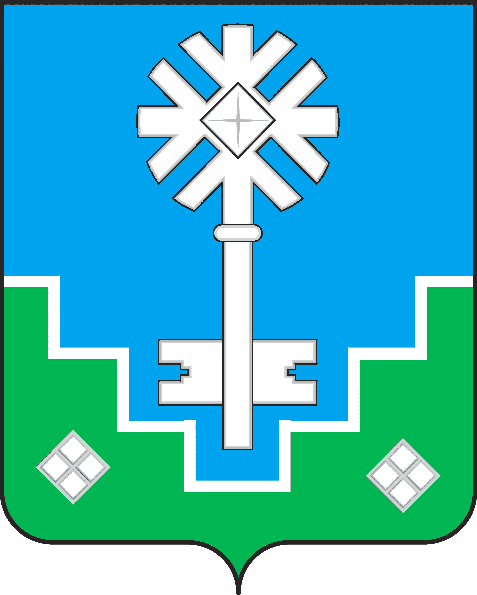 Россия ФедерациятаСаха РеспубликатынМИИРИНЭЙ ОРОЙУОНУН«Мииринэйкуорат»МУНИЦИПАЛЬНАЙ ТЭРИЛЛИИДЬАhАЛТАТА